Р Е Ш Е Н И Еот 20 января 2023г.                           рп Усть-Абакан                                 № 6О внесении изменений в решение Совета депутатов Усть-Абаканского поссовета от 06.10.2010г. № 55 «Об утверждении предельных значений размеров должностных окладов депутатов и выборных должностных лиц, осуществляющих свои полномочия на постоянной основе в органах местного самоуправления поселения»В соответствии с постановлением Правительства Республики Хакасия № 09 от 13.01.2023г. «О внесении изменений в постановление Правительства Республики Хакасия от 27.04.2010 № 210 «Об утверждении нормативов формирования расходов на оплату труда депутатов, выборных должностных лиц местного самоуправления, осуществляющих свои полномочия на постоянной основе, муниципальных служащих в Республике Хакасия»», ст. 135,191 Трудового кодекса Российской Федерации, п. 2 ст. 53, частью 5(1) ст. 40 Федерального закона от 06.10.2003г. № 131-ФЗ «Об общих принципах организации местного самоуправления в Российской Федерации (в актуальной редакции), ст. 29 Устава муниципального образования Усть-Абаканский поссовет,Совет депутатов Усть-Абаканского поссоветаР Е Ш И Л:1. Внести в решение Совета депутатов Усть-Абаканского поссовета от 06.10.2010г. № 55 «Об утверждении предельных значений размеров должностных окладов депутатов и выборных должностных лиц, осуществляющих свои полномочия на постоянной основе в органах местного самоуправления поселения» следующие изменения:1) в Приложении таблицу изложить в следующей редакции:2. Настоящее Решение вступает в силу со дня его официального опубликования и распространяется на правоотношения, возникшие с 01 января 2023 года.3. Направить настоящее Решение для подписания и опубликования в газете «ПоссФактум» Главе Усть-Абаканского поссовета Н.В. Леонченко.ГлаваУсть-Абаканского поссовета                                                                Н.В. ЛеонченкоПредседатель Совета депутатовУсть-Абаканского поссовета                                                                В.В. Рябчевский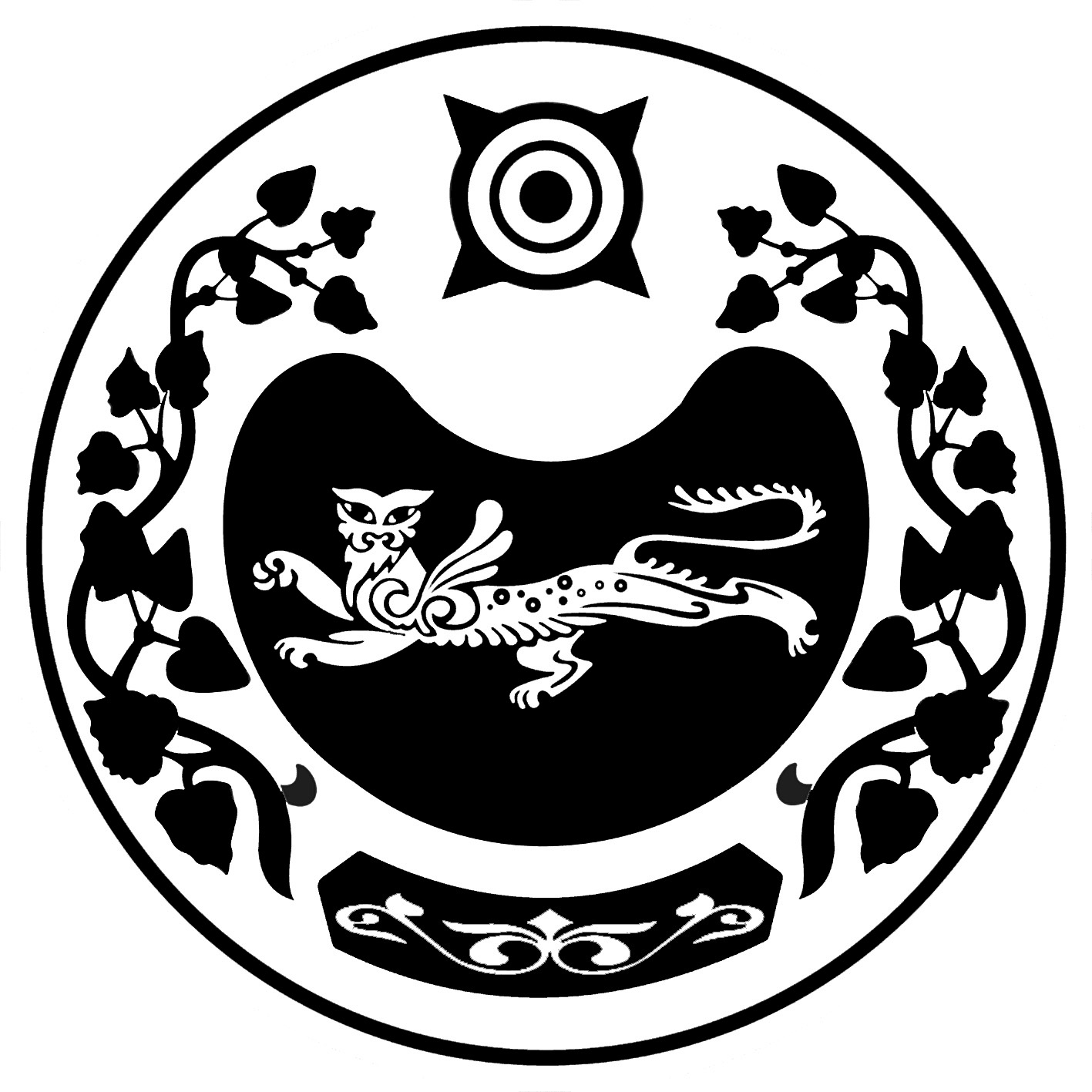 СОВЕТ ДЕПУТАТОВУСТЬ-АБАКАНСКОГО ПОССОВЕТА№ п/пНаименование должностиПериодРазмер должностных окладов1Глава Усть-Абаканского поссоветас 01.01.202329 032